Actividad Preliminar 2 NOMBRE: David García PérezConteste correctamente los siguientes espacios con letra roja: a) Menciones los tres factores que pueden ocasionar diferencias en los resultados de un ensayo clínico aleatorizado:  1.- Tamaño de la muestra2.- Método de aleatorización3.- Cegamiento, que los grupos sean o no homogéneosb) Cuando se interpreta al valor de p pueden existir 2 tipos de errores, ¿Cómo se le llama al error que considera azar a un mayor número de asociaciones reales? Error tipo Alfac) ¿Cual estudio es mejor? El segundo ya que ese compara 2 grupos de antibióticos mientras que el primero comprara un antibiótico con un placebo 1.-) Se realizó un estudio con amantadina vs placebo para observar la curación de un resfriado común, se encontró que en el grupo con el antiviral el cuadro se redujo de 5 días a 3 y en el grupo con placebo el cuadro clínico duro entre 4 y 6 días de duración. Con una p menor a 0.01. 2.- Se realizó un estudio con antigripal con amocixilina + ácido clavulanico vs amoxicilina en el primer grupo de redujo el cuadro infecciosa de faringoamigdalitis de 7 días a 3 disminuyendo el riesgo de complicaciones como otitis media y en el segundo se redujo el cuadro a 5 días con una p menor a 0.05. d) ¿Cuál de los dos ejemplos tiene mayor significancia estadística? El primer ejemplo porque P<.01, mientras que en el otro P<.05e) En el siguiente ejemplo calcule el riesgo relativo, el riesgo absoluto y el NNT Se realizó un estudio a 10 años para comparar la incidencia de mortalidad en el grupo de pacientes pos infarto que usaban ARA2 (LOSARTAN) vs PLACEBO en el primer grupo la mortalidad tuvo una incidencia de 45% y en el segundo de 60% IEC: incidencia de eventos en el grupo control; IEI: incidencia de eventos en el grupo de intervención1.- RRR= (IEC-IEI)/IEC=   (.60-.45)/.60= .25*100=  25%2.- RRA= IEC-IEI= .60-.45= .15*100= 15% 3.- NNT= 1/RRA= 1/.15= 6.66*100= 66.6% f) De acuerdo al ejemplo hipotético anterior usaría usted losartan en sus pacientes pos infartados y ¿por qué? Si, por que la incidencia de mortalidad fue menor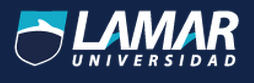 